I’m Only SleepingLennon-McCartney 1966 (The Beatles)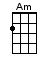 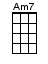 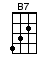 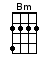 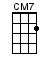 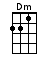 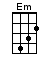 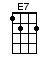 RIFF: < Played on all the [CM7] chords.  At the jam you’ll hear this riff on the uBass >  [CM7]A|-----2-------2-------|E|-----0---3-------3---|C|-----0-4-------------|G|-----0---------------| |     1 + 2 + 3 + 4 + |INTRO:  / 1 2 3 4 /[Em] When I wake up early in the [Am] morning[G] Lift my [C] head [G] I’m still [B7] yawning[Em] When I’m in the middle of a [Am] dream[G] Stay in [C] bed [G] float up-[C]stream [C] (float upstream)[G] Please don’t wake me [Am] no don’t shake me[Bm] Leave me where I [Am] am, I’m only [CM7] sleeping [CM7][Em] Everybody seems to think I’m [Am] lazy[G] I don’t [C] mind, I [G] think they’re [B7] crazy[Em] Running everywhere at such a [Am] speed[G] ‘Til they [C] find [G] there’s no [C] need [C] (there’s no need)[G] Please don’t spoil my [Am] day I’m milesA-[Bm]way and after [Am] all, I’m only [CM7] sleeping [CM7][Dm] Keeping an eye on the [E7] world going by my [Am] window [Am7][Dm]↓ Taking my time ↑↓ [Em] lying there and staring at the [Am] ceiling[G] Waiting [C] for a [G] sleepy [B7] feeling[G] Please don’t wake me [Am] no don’t shake me[Bm] Leave me where I [Am] am, I’m only [CM7] sleeping [CM7][Dm] Keeping an eye on the [E7] world going by my [Am] window [Am7][Dm]↓ Taking my time ↑↓ [Em] when I wake up early in the [Am] morning[G] Lift my [C] head [G] I’m still [B7] yawning[Em] When I’m in the middle of a [Am] dream[G] Stay in [C] bed [G] float up-[C]stream [C] (float upstream)[G] Please don’t wake me [Am] no don’t shake me[Bm] Leave me where I [Am] am, I’m only [CM7] sleeping [CM7]www.bytownukulele.ca